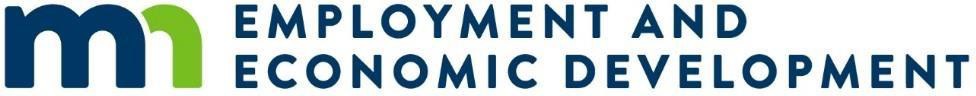 2022 Border to Border Broadband GrantApplication Evaluation Report06/30/23MN Department of Employment and Economic DevelopmentOffice of Broadband Development332 Minnesota Street, E200 St. Paul, MN 55101651-259-7610deed.broadband@state.mn.usOffice of Broadband Development / Minnesota Department of Employment and Economic Development (mn.gov)As required by Minnesota Statute 3.197: This report cost approximately $321.65 to prepare, including staff time, printing and mailing expenses.Upon request, this material will be made available in an alternative format such as large print, Braille, or audio recording. Printed on recycled paper.Application Evaluation ReportMinn. Stat. §116J.395, subd. 8 requires the Office of Broadband Development to publish an application evaluation report by June 30 of each year. The report is to contain a list of all Border-to-Border Broadband Development Grant applications received during the previous year and, for each application, the results of any quantitative weighting scheme or scoring system used to award the grants or to rank the applications, the grant amount requested, and the grant amount awarded, if any. The report is to be published on theDepartment of Employment and Economic Development’s website and provided to the chairs and ranking minority members of the senate and house committees with primary jurisdiction over broadband. This report covers the projects funded with the FY22-23 appropriation.The information below is provided in compliance with Minn. Stat. §116J.395, subd. 8. In addition to the total score as a factor in determining which projects were funded, those projects which were found to be credibly challenged were not funded (Anoka County, Bridgewater Telephone Co. Enfield Project, City of Buffalo, City of Columbia Heights, City of Duluth, Consolidated Communications: City of Amboy, City of Vernon Center, Frontier: Aitkin, Carlton, Chisago, Chisago-Shafer, Dakota, Goodhue, Kandiyohi, Martin, Mille Lacs-Isle, Pine, Sherburne, Washington, Watonwan, Wright, Gardonville: Buckskin, Carlos, HomeTown, LTD Mower NE, Mediacom-South Kasota, Southeast MN WiFi-Lillehei, Spectrum: Blue Earth, Nicollet, Mower, Pope, St. Louis, Wright County Project 2, and Starwire Technologies City of Rock Creek) or only partially funded (CTC Woods to Water, ECE Isanti North, ECE Kanabec Central, ECE Pine South, Melrose Telephone Company-Stearns, Mille Lacs Energy Coop-Phase 6, Nuvera-Belle Lake and Hutchinson East, Paul Bunyan GigaZone, CenturyLink-City of Harris, and Spectrum-Wright County Project 3). Other factors that may have resulted in a higher scoring project not being funded was the requirement that the grants be awarded to all areas of the state [Minn. Stat. 116J.395, subd. 6.(c)]; another project for the same or overlapping area was funded instead; or there was insufficient funding available to award to a project so the next smaller project(s) were funded. If our review of a project indicated it included substantially served areas, or substantial areas were credibly challenged, the application was not scored and is marked as n/a.2022 Applications ReceivedScoreAmount RequestedAmount ReceivedAcenTek - Rural Dakota90.83$3,218,201$3,218,201AcenTek - Rural Eitzenn/a$1,064,776$0Albany Mutual – Stearns East84.5$803,228$746,964Albany Mutual—Watab 364$812,383$0Anoka Countyn/a$1,979,088$0Benton Coop - Borgholm103.43$1,118,289$1,118,289Benton Coop – Golden Spike-Mayhew Lake104.1$1,264,602$1,264,602Benton Coop - Milaca98.63$924,887$0Benton Coop – NW Benton100.08$77,726$77,726Benton Coop – Ronneby Oak Park100.4$170,623$170,623BEVCOMM - Faribault and Martin Rural99.77$1,444,030$1,444,030BEVCOMM – Le Sueur County97.09$941,576$941,576Bridgewater Tel (TDS)--Enfield80.58$2,069,927$0Bridgewater Tel (TDS)--Monticello76.16$1,064,416$0City of Buffalo—S. Buffalon/a$200,000$0City of Columbia Heightsn/a$105,129$0City of Comfrey—Hometown Fiber70.75$260,333$0City of Duluthn/a$3,000,000$0City of South Haven—Hometown Fibern/a$134,886$0Comcast--Corcoran93.95$1,298,785$1,298,785Comcast—Denmark87.74$2,025,000$0Comcast—Grant85.78$1,515,120$0Comcast--Rogers88.61$643,056$643,056Consolidated Communications—City of Amboyn/a$219,861$0Consolidated Communications—City of Vernon Centern/a$139,302$0Consolidated Tel. Co. (CTC) – Woods to Water97.31$5,000,000$4,857,030East Otter Tail Telco—Otter Tail County98.07$1,140,705$1,140,705East Central Energy (ECE) Isanti North107.13$5,000,000$5,000,000ECE Kanabec107.17$5,000,000$4,403,000ECE Pine N105.67$4,800,000$0ECE Pine S106.83$5,000,000$4,750,000Farmers--Chippewa98.26$4,728,186$4,728,186Federated Tel Co. --Kandiyohi96.14$4,913,506$4,913,506Frontier – Aitkinn/a$2,244,482$0Frontier – Brown and Cottonwoodn/a$664,247$0Frontier – Carltonn/a$2,122,655$0Frontier – Chisagon/a$1,578,756$0Frontier – Chisago-Shafern/a$1,659,873$0Frontier – Dakotan/a$2,305,338$0Frontier -- Goodhuen/a$667,907$0Frontier – Kandiyohi85.45$1,541,837$0Frontier – Martinn/a$363,253$0Frontier – Mille Lacs88.95$770,061$0Frontier – Mille Lacs Islen/a$925,650$0Frontier – Murray90.73$902,302$0Frontier – Pinen/a$2,600,164$0Frontier -- Sherburnen/a$1,225,643$0Frontier – St. Louisn/a$2,513,977$0Frontier – Washingtonn/a$2,283,154$0Frontier – Watonwan87.77$2,435,640$0Frontier -- Wright86.28$894,619$0Garden Valley Tel. Co. –Warren-Oslo99.63$1,462,569$1,462,569Gardonville Coop. - Buckskin92.38$1,159,030$0Gardonville Coop. - Carlos94.13$1,127,798$0Gardonville Coop. - Nelson91.13$1,212,338$1,212,338Hanson Communications – Chippewa County80.27$1,240,090$0Hanson Communications - Comfrey83.83$426,051$0Hanson Communications - Lamberton83.61$923,918$923,918Hanson Communications - Pope94.23$4,248,796$4,248,796Harmony Tel—North Preston98.63$1,129,740$1,129,740HomeTown Internet--Chisagon/a$2,789,518$0JTN -- Eureka Center86.5$113,076$113,076KMTelecom - Rock Dell Adjacent East89$1,620,007$1,620,007KMTelecom - Rock Dell Southeast93.54$1,498,115$1,498,115LTD—Mower County NE78$735,669$0LTD—SW Mower County82.87$1,063,400$0Mediacom – East Scanlon99.83$801,834$801,834Mediacom – Esko90$4,904,645$4,400,732Mediacom – Esquagama94.59$821,758$821,758Mediacom – Hibbing86.35$2,141,135$2,141,135Mediacom - Lake Mary77.88$226,916$0Mediacom – Schultz Lake84.36$459,424$0Mediacom – South Kasota90.88$467,175$0Mediacom – Swan Lake90.25$99,156$99,156Meeker Coop Light & Powe -Big Swan Lake90.88$94,182$94,182Meeker Coop Light & Power – Collinwood Lake94.81$104,337$104,337Meeker Coop Light & Power – Dunns & Richardson L95$80,202$80,202Meeker Coop Light & Power – Lake Erie93.13$19,093$19,093Meeker Coop Light & Power – Long Lake93.75$29,702$29,702Melrose Tel. Co. – Stearns County110.06$4,973,939$4,974,570Midco – Forest Lake91.79$975,131$975,131Midco - Isanti93.41$1,647,321$1,647,321Mid-State Tel. Co. -- Danube72.67$2,396,091$0Mid-State Tel. Co. – Kerkhoven73.63$2,184,164$0Mid-State Tel. Co. -- Sunburg76.34$1,648,700$0Mille Lacs Energy Coop (MLEC) - Phase 697.21$1,668,389$1,231,818Nuvera – Belle Lake & Hutchinson96.16$1,892,053$1,840,250Nuvera – Brown County94.09$3,839,000$3,839,000Nuvera – Cedar Lake95.79$2,436,427$2,436,427Nuvera – Nicollet County89.08$479,011$479,011Nuvera - Searles95.38$1,199,430$0Otter Tail Tel. – S. Battle Lake80.26$2,069,801$0Otter Tail Tel. –North Fergus Falls87.43$3,381,661$3,381,661Paul Bunyan Communications –Northern MN GigaZone99.04$3,597,840$3,052,120Qwest/CenturyLink—City of Harris83$465,814$465,814Red River RTA--Breckenridge99.81$2,157,663$2,157,663Redwood County Tel.—Redwood County104.64$1,336,037$1,336,037Runestone Tel. Assn. – Herman-Dumont95.53$2,493,637$2,493,637SCI – Central Pine91$1,420,616$0SCI—Grand Lake87.03$738,306$562,098SCI—N Mille Lacs83.69$476,108$476,108SE MN WiFi – Denmark to Paris71.25$67,500$0SE MN WiFi--Lillehei68.42$421,500$0Spectrum/Charter—Benton78.68$139,078$0Spectrum/Charter—Blue Earth85.72$1,445,050$0Spectrum/Charter—Carver79.35$680,848$0Spectrum/Charter—Cass75.43$522,295$0Spectrum/Charter—Dakota87.68$98,750$98,750Spectrum/Charter—Kandiyohi 175.6$1,056,490$0Spectrum/Charter—Kandiyohi 276.9$1,537,442$0Spectrum/Charter—Morrisonn/a$1,370,011$0Spectrum/Charter—Mower89.19$239,510$0Spectrum/Charter—Nicollet78.58$428,016$0Spectrum/Charter—Otter Tail77.2$1,831,507$0Spectrum/Charter—Popen/a$249,902$0Spectrum/Charter—St. Louis85.97$2,251,318$0Spectrum/Charter—Stearns77.26$183,960$0Spectrum/Charter—Steele79.14$158,052$158,052Spectrum/Charter—Wright 179.49$530,173$0Spectrum/Charter—Wright 285.11$3,199,916$0Spectrum/Charter—Wright 385.35$2,273,582$1,824,009Spectrum/Charter—Wright 485.18$1,008,146$1,008,146Starwire – Rock Creekn/a$2,100,000$0Tekstar--Nowthen98.09$219,727$219,727Tekstar—Sherburne Clear Lake98.95$858,883$858,883Tekstar—Sherburne Elk River97.31$217,061$217,061Treehouse Broadband—Eagles Nest69.25$168,800$0Tri-Co Technologies—Anchor Point91.31$343,552$343,552Wikstrom—NW MN100.75$665,699$665,699Woodstock Tel. Co. – Lake Sarah94.59$1,333,199$1,333,199